เค้าโครงรายวิชา (Course Syllabus) 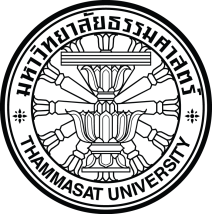 รหัสวิชา/ชื่อวิชา ( SO 201 INTRODUCTION TO SOCIOLOGY) ภาค/ ปีการศึกษา (1/2018)หลักสูตร (Social Policy and Development) และ คณะ (Social Administration)1.  อาจารย์ผู้สอน/ ผู้รับผิดชอบรายวิชา พร้อมข้อมูลการติดต่อ (Lecturer and course administrator with contact information) 1.1 Daniel Richardson อาจารย์ผู้สอน (Lecturer)	1.2. ......................................................................................... อาจารย์ผู้รับผิดชอบรายวิชา (Course administrator)2.  วันและเวลาบรรยาย (Class Date and Time) : Monday 0900-1200 ห้องบรรยาย (Classroom) :  SA306 3.  วัตถุประสงค์ (Course Objectives) Completing this course, students will • have gained a better understanding of central concepts, theoretical approaches and their applications in the social sciences. • be familiar with central the ideas of central classical and contemporary sociologists. • will be able to use sociological theories to examine contemporary social issues and their related public debates. 4. ผลลัพธ์การเรียนรู้ที่คาดหวัง (Expected learning outcomes) 5.  กฎกติกา/ เกณฑ์การตัดเกรด (Course rules, Grading criteria)Class RulesCommon Courtesy is expected from everybody on the course.All students are expected to come to class on time.The use of mobile phones and laptops during class is strictly prohibited. Upon entering the classroom electronic devices are to be switch off! Violations will be punished by a deduction of grades. Anyone taking a personal call in class will lose at least 10% of his/her overall grade!Disturbing behaviour during class preventing others from studying is not tolerated.Attendance Policy: No unexcused absences are permitted. Excused absences will usually only be considered for serious, unavoidable reasons. In such cases, please contact the instructor.Two late arrivals to class will equal one absence. Students missing more than 30 % of classesunexcused will not be eligible to sit on the midterm and/ or final examination and are likelyto receive ‘F’ as an overall course grade.Open Door Policy: Students are welcome to discuss in person or through e-mail any questions or concerns they may have regarding the course.Cheating and Plagiarism:Cheating and Plagiarism are serious offenses that will NOT be tolerated. Student caughtcheating or plagiarizing will be assigned a grade ‘F’. In serious cases, further action such assuspension will be considered.Plagiarism is defined as the taking of someone else’s thoughts, writings or inventions andusing them as one’s own. Using sequence of text verbatim from someone else’s work, i.e.quoting, requires giving proper credit to the author. When using someone’s idea or data fromsomeone else’s work, then work must be cited specifically as a reference. To cut and pastefrom websites or other sources without providing appropriate citation, means committingplagiarism.Assignments: Assignments are to be submitted by the stated due date. Late submissions will be subject to a deduction of scores.Grading Criteria30 % attendance & participation 25 % presentation 20 % mid-term exam 25 % final exam6.  เอกสารอ้างอิงประกอบการเรียนการสอน (Reference material) David B. Brinkerhoff et al. Essentials of Sociology, California, Wadsworth, 2005 7. หัวข้อการเรียนการสอน/ แผนการสอน (Course plan)Morals and EthicsMorals and EthicsMorals and EthicsMorals and EthicsMorals and EthicsMorals and EthicsKnowledgeKnowledgeKnowledgeKnowledgeCognitive SkillsCognitive SkillsCognitive SkillsCognitive SkillsInterpersonal skills & responsibilitiesInterpersonal skills & responsibilitiesInterpersonal skills & responsibilitiesInterpersonal skills & responsibilitiesInterpersonal skills & responsibilitiesNumerical, Communication and IT skillsNumerical, Communication and IT skillsNumerical, Communication and IT skillsNumerical, Communication and IT skills12345612341234123451234ทักษะอื่น ๆ  (Other skills)ทัศนคติอื่น ๆ (Other attitudes)S1 : การคิดเป็นระบบและคิดเชื่อมโยง (System thinking)A1 : มีจิตสำนึกเพื่อส่วนรวมและตระหนักถึงผลกระทบภายนอกที่ตนอาจก่อให้แก่สังคม (Awareness for the public and awareness of the external impact that they may cause to society)S2 : การมองหลายมิติเพื่อการเข้าใจปัญหา (Well-rounded thinking)A2 : มองเห็นว่าความยั่งยืนเป็นเรื่องใกล้ตัว และหนึ่งในสาเหตุที่สำคัญก็คือพฤติกรรมของนักศึกษาในชีวิตประจำวัน (Seeing that sustainability is near and one of the main reasons is the behavior of students in everyday life)สัปดาห์/คาบWeekวันที่Dateหัวข้อการบรรยายTopicอาจารย์ผู้สอนLecturer113-AugCOURSE INTRODUCTION & THE STUDY  OF SOCIETYDaniel Richardson220-AugTHE STUDY  OF SOCIETYDaniel Richardson327-AugCULTUREDaniel Richardson43-SepSOCIALIZATIONDaniel Richardson510-SepSOCIAL STRUCTURE AND SOCIAL INTERACTIONDaniel Richardson617-SepGROUPS, NETWORKS AND ORGANIZATIONSDaniel Richardson724-SepCOURSE INTRODUCTION & THE STUDY  OF SOCIETYDaniel RichardsonMid Term01-OctMid Term ExamMid Term Exam88-OctDEVIANCE, CRIME AND SOCIAL CONTROLDaniel Richardson915-OctNo Class - King Rama IX Memorial DayDaniel Richardson1022-OctSTRATIFICATIONDaniel Richardson1129-OctGLOBAL INEQUALITIES AND GLOBALIZATION
RACIAL AND ETHNIC INEQUALITIESDaniel Richardson125-NovAGE AND HEALTH
SEX, GENDER AND SEXUALITYDaniel Richardson1312-NovFAMILY 
EDUCATION AND RELIGIONDaniel Richardson1419-NovPOLITICS AND ECONOMYDaniel Richardson1526-NovSOCIAL MOVEMENTS, TECHNOLOGY AND SOCIAL CHANGEDaniel RichardsonFinal17-DecFinal ExamFinal Exam